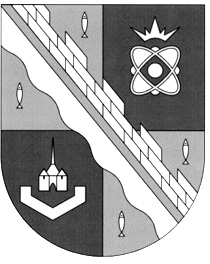 администрация МУНИЦИПАЛЬНОГО ОБРАЗОВАНИЯ                                        СОСНОВОБОРСКИЙ ГОРОДСКОЙ ОКРУГ  ЛЕНИНГРАДСКОЙ ОБЛАСТИРАСПОРЯЖЕНИЕот 15/02/2022 № 45-рОб утверждении результатов мониторинга закупок товаров, работ, услуг для обеспечения муниципальных нужд муниципального образования Сосновоборский городской округ за 2021 годВ соответствии с постановлением администрации Сосновоборского городского округа от 24.12.2020 № 2602 «Об утверждении Правил осуществления мониторинга закупок товаров, работ, услуг для обеспечения муниципальных нужд муниципального образования Сосновоборский городской округ»: Утвердить Отчет о результатах мониторинга закупок товаров, работ, услуг для обеспечения муниципальных нужд муниципального образования Сосновоборский городской округ за 2021 год, согласно Приложению к настоящему распоряжению.Отделу по связям с общественностью (пресс-центр) комитета по общественной безопасности и информации администрации (Бастина Е.А.) разместить настоящее распоряжение на официальном сайте Сосновоборского городского округа.Контроль за исполнением настоящего распоряжения оставляю за собой.Глава Сосновоборского городского округа                                                             М.В. ВоронковИсп. Биктимерова Е.А.6-28-51 ТНСОГЛАСОВАНО: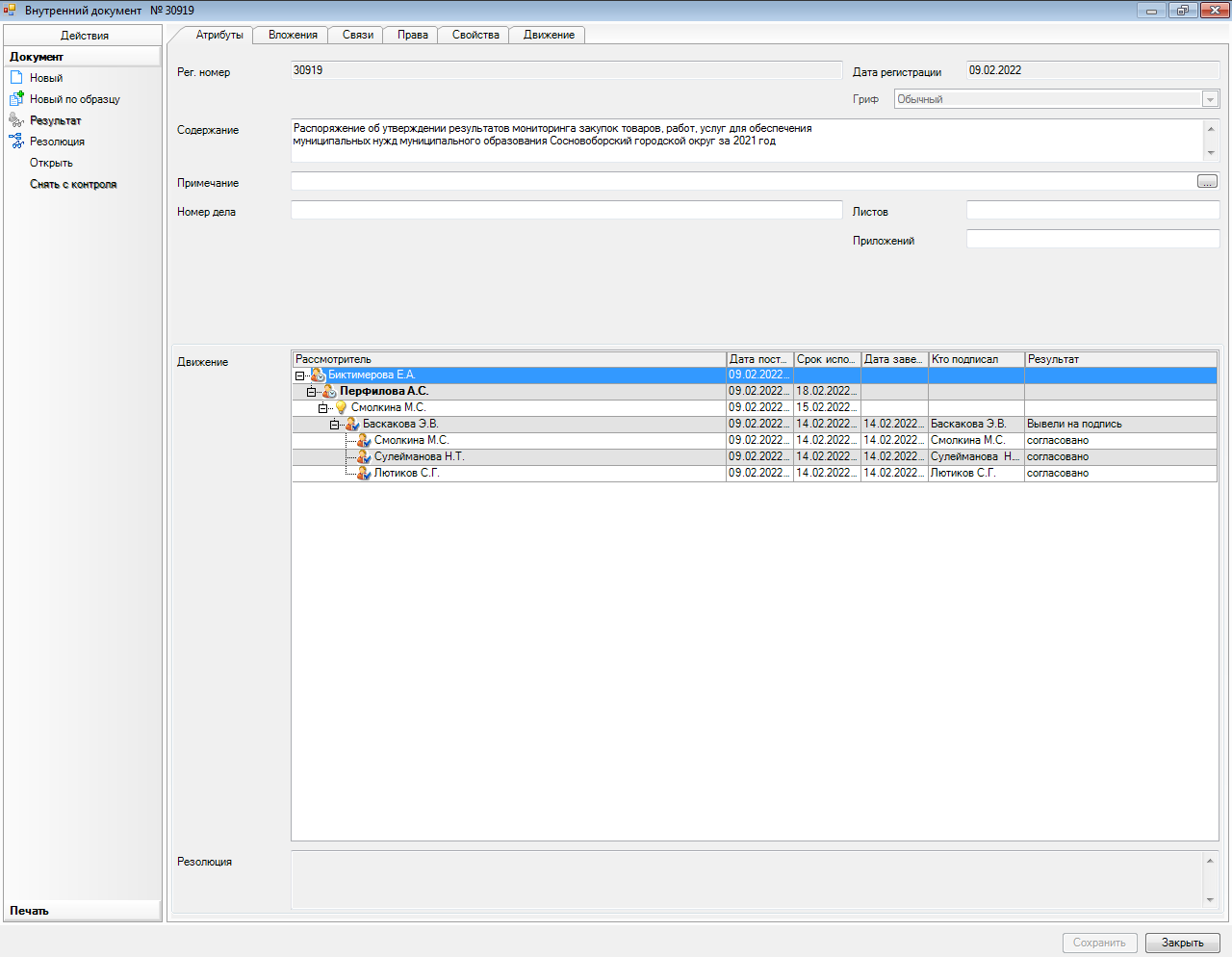 Рассылка: Юр. отдел, ОМЗ, КФ, ЦБ, КО, КУМИ, МКУ "ЦАХО", пресс-центр, прокуратураУТВЕРЖДЕНраспоряжением администрации Сосновоборского городского округаот 15/02/2022 № 45-р(Приложение)Отчет о результатах мониторинга закупок товаров, работ, услуг для обеспечения  муниципальных нужд муниципального образования Сосновоборский городской округ за 2021 год№ п/пПоказатель оценкиПоказатель оценки1221Количество объявленных процедур (по количеству)4172Количество объявленных процедур (по сумме)2 000 478 680,633Количество процедур, не приведших к заключению контракта (по количеству)1224Количество процедур, не приведших к заключению контракта (по сумме)989 933 456,695Количество процедур, в которых не подана ни одна заявка (по количеству)666Количество процедур, в которых не подана ни одна заявка (по сумме)519 152 598,917Количество процедур, в которых не признана соответствующей ни одна заявка (по количеству)768Количество процедур, в которых не признана соответствующей ни одна заявка (по сумме)537 296 630,259Количество процедур, в которых подана только одна заявка (по количеству)7210Количество процедур, в которых подана только одна заявка (по сумме)295 123 553,1411Количество состоявшихся процедур (по количеству)8712Количество состоявшихся процедур (по сумме)184 673 900,6213Количество несостоявшихся процедур, которые приведут к заключению контракта (по количеству)20814Количество несостоявшихся процедур, которые приведут к заключению контракта (по сумме)825 871 323,3215Среднее число поданных заявок на участие в процедурах, которые приведут к заключению контракта3,516Среднее число допущенных заявок на участие в процедурах, которые приведут к заключению контракта2,417Количество контрактов, заключенных по результатам процедур (по количеству)29518Количество контрактов, заключенных по результатам процедур (по сумме)940 561 234,7919Количество контрактов, заключенных по результатам несостоявшихся процедур (по количеству)20820Количество контрактов, заключенных по результатам несостоявшихся процедур (по сумме)784 504 882,3821Экономия средств бюджета по результатам процедур69 204 032,4822Количество контрактов, договоров, заключенных с единственным поставщиком (по количеству)258623Количество контрактов, договоров, заключенных с единственным поставщиком (по сумме)218 937 509,3224Среднее число поданных заявок на контракт3,525Среднее число допущенных заявок на контракт2,4